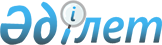 "Ұлттық валюта - Қазақстан теңгесі банкноттары мен монеталары дизайнының тұжырымдамасын бекіту туралы" Қазақстан Республикасы Президентінің 2003 жылғы 25 қыркүйектегі № 1193 Жарлығына өзгеріс пен толықтыру енгізу туралы
					
			Күшін жойған
			
			
		
					Қазақстан Республикасы Президентінің 2014 жылғы 29 қаңтардағы № 743 Жарлығы. Күші жойылды - Қазақстан Республикасы Президентінің 2018 жылғы 12 желтоқсандағы № 804 Жарлығымен
      Ескерту. Күші жойылды - ҚР Президентінің 12.12.2018 № 804 Жарлығымен.
      "Қазақстан Республикасының Ұлттық Банкі туралы" 1995 жылғы 30 наурыздағы Қазақстан Республикасы Заңының 3-бабына сәйкес ҚАУЛЫ ЕТЕМІН:
      1. "Ұлттық валюта - Қазақстан теңгесі банкноттары мен монеталары дизайнының тұжырымдамасын бекіту туралы" Қазақстан Республикасы Президентінің 2003 жылғы 25 қыркүйектегі № 1193
      Жарлығына (Қазақстан Республикасының ПҮАЖ-ы, 2003 ж., № 38,
      384-құжат; 2008 ж., № 31, 309-құжат) мынадай өзгеріс пен толықтыру
      енгізілсін:
      жоғарыда аталған Жарлықпен бекітілген Ұлттық валюта - Қазақстан теңгесінің банкноттары мен монеталары дизайнының тұжырымдамасында:
      13-1-тармақ мынадай редакцияда жазылсын:
      "13-1. Банкноттардың бет немесе сырт жағында банкноттардың дайындалған кезіндегі Қазақстан Республикасы Ұлттық Банкі Төрағасының қойылған қолы болуы тиіс.";
      мынадай мазмұндағы 19-1-тармақпен толықтырылсын:
      "19-1. Коллекциялық және инвестициялық монеталардың дизайнында ұлттық валютаны шет елдерде танымал ету мақсатында дүниежүзілік тарихпен, жалпыәлемдік мәдениетпен, құндылықтармен және игілікпен байланысты бейнелерді пайдалануға жол беріледі.".
      2. Осы Жарлық қол қойылған күнінен бастап қолданысқа енгізіледі.
					© 2012. Қазақстан Республикасы Әділет министрлігінің «Қазақстан Республикасының Заңнама және құқықтық ақпарат институты» ШЖҚ РМК
				
Қазақстан Республикасының
Президенті
Н. Назарбаев